MATERIAL HANDLING FORM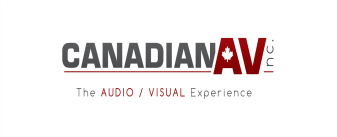 CONFERENCE NAME____________________________________________________________________COMPANY NAME_______________________________________________________________________BOOTH NUMBER_____________________ IN DATE_________________ OUT DATE_________________ON-SITE CONTACT______________________________________________________________________PHONE NUMBER____________________ EMAIL_____________________________________________CREDIT CARD NUMBER___________________________________EXPIRY____________CVV__________Material Handling RatesSmall shipment (under 30 pounds): $45Shipment weighing between 30-200 pounds: $200 Shipment weight exceeding 200 pounds: $1 per poundA 30% surcharge will apply to the following:Material handling orders placed on-sitePaperwork is not sent bhollett@canadianavinc.comOvernight load in load out(midnight to 6am)ITEMS SHIPPED TO CAVITEMS SHIPPED FROM CAVOur material handling charges include the following services:Delivery to advanced warehouse and storage before the conference Delivery by CAV to venueDelivery to booth at venue Return to venue dockReturn to advanced warehouse and storage until pick-upPlease ship your materials and arrange for them to be picked up at our advanced warehouse: 22 Pearl Place, St. John’s NL, A1E 4P3.PLEASE RETURN THIS FORM TO bhollett@canadianavinc.comRefer to our Material Handling Guide for shipping labels and more information. You have read and understand fully the costs associated with material handling: Customer Signature: ___________________________ Date: _______________# Of Item’sDESCRIPTION OF ARTICLESWEIGHT Specify lbs or kgs# Of Item’sDESCRIPTION OF ARTICLESWEIGHT Specify lbs or kgs